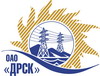 Открытое акционерное общество«Дальневосточная распределительная сетевая  компания»ПРОТОКОЛ ВЫБОРА ПОБЕДИТЕЛЯПРЕДМЕТ ЗАКУПКИ: открытый запрос предложений на право заключения Договора на выполнение работ для нужд филиала ОАО «ДРСК» «Южно-Якутские электрические сети» Замена и монтаж измерительных трансформаторов тока и напряжения, в том числе ПИР (закупка 1494 раздел 2.2.1. ГКПЗ 2014 г.).Плановая стоимость: 9 967 523,71  руб. без НДС. Указание о проведении закупки от 05.03.2014 № 47.ПРИСУТСТВОВАЛИ: постоянно действующая Закупочная комиссия 2-го уровня.ВОПРОСЫ ЗАСЕДАНИЯ ЗАКУПОЧНОЙ КОМИССИИ:О ранжировке предложений после проведения переторжки. Выбор победителя закупки.ВОПРОС 1 «О ранжировке предложений после проведения переторжки. Выбор победителя закупки»ОТМЕТИЛИ:В соответствии с критериями и процедурами оценки, изложенными в документации о закупке после проведения переторжки,  предлагается ранжировать предложения следующим образом:На основании вышеприведенной ранжировки предложений Участников закупки после проведения переторжки предлагается признать Победителем Участника занявшего первое место.РЕШИЛИ:Утвердить ранжировку предложений участников после поведения переторжки:1 место – ООО «НЭМК» г. Иркутск 2 место - ООО «Элмонт» г. Благовещенск Признать Победителем закупки участника занявшего первое место в ранжировкеОтветственный секретарь Закупочной комиссии 2 уровня                                        О.А.МоторинаТехнический секретарь Закупочной комиссии 2 уровня                                             О.В.Чувашова            №  230/УТПиР-ВПг. Благовещенск29 апреля 2014 г.Место в ран-жировкеНаименование и адрес участникаЦена заявки до переторжки, руб. 	Цена заявки после переторжки, руб.Цена заявки после перетор-жки, руб. 	Цена заявки после переторжки, рИные существенные условия1ООО «НЭМК» 664050 г. Иркутск, п. Маршала Жукова. 15/5 оф. 97 922 311,56 руб. без НДС (9 348 327,64 руб. с НДС) В цену включены все налоги и обязательные платежи, все скидки.Предложение не поступилоСрок выполнения: 01.05.2014 – 30.09.2014 г. Условия оплаты:  без аванса, остальные условия в соответствии с договором. Гарантия на своевременное и качественное выполнение работ, а также на устранение дефектов, возникших по нашей вине, составляет 36 месяцев со дня подписания акта сдачи-приемки. Гарантия на материалы и оборудование, поставляемые подрядчиком 36 месяцев. Действие оферты до 30.12.2014 г. 2 ООО «Элмонт» 675000, г. Благовещенск, ул. Нагорная, 199 506 433,74 руб. без НДС (11 217 591,81 руб. с НДС) В цену включены все налоги и обязательные платежи, все скидки.Предложение не поступилоСрок выполнения: 01.05.2014 – 30.09.2014 г. Условия оплаты:  без аванса, остальные условия в соответствии с договором. Гарантия на своевременное и качественное выполнение работ, а также на устранение дефектов, возникших по нашей вине, составляет 36 месяцев со дня подписания акта сдачи-приемки. Гарантия на материалы и оборудование, поставляемые подрядчиком 36 месяцев. Действие оферты до 31.12.2014 г.Место в ран-жировкеНаименование и адрес участникаЦена заявки, руб. 	Цена заявки после переторжки, рИные существенные условия1ООО «НЭМК» 664050 г. Иркутск, п. Маршала Жукова. 15/5 оф. 97 922 311,56 руб. без НДС (9 348 327,64 руб. с НДС) В цену включены все налоги и обязательные платежи, все скидки.Срок выполнения: 01.05.2014 – 30.09.2014 г. Условия оплаты:  без аванса, остальные условия в соответствии с договором. Гарантия на своевременное и качественное выполнение работ, а также на устранение дефектов, возникших по нашей вине, составляет 36 месяцев со дня подписания акта сдачи-приемки. Гарантия на материалы и оборудование, поставляемые подрядчиком 36 месяцев. Действие оферты до 30.12.2014 г. 